Documentation toolCRAAP Test
Resource Title:
Vector Tolerance Concept
Resource URL:
https://quest.eb.com/images/186_1628254
Currency: The timeliness of the information:


When was the resource published or posted?
Has the resource been revised or updated?
Does your topic require current information?
Are the links functional?
2016, no, as it is an image it does not require updated or more current information
Relevance:&nbsp;The importance of the information for your needs


Does the resource relate to your needs?
Who is the intended audience?
Is the information in the resource at an appropriate level for your learners?
Yes this resource provides a helpful visual aid to engage college students in reflective discussions about course concepts. The visual information is appropriate to the learners.
Authority: The source of the information


Who is the creator?&nbsp;
What are their credentials or organizational affiliations?
Are they qualified to write on this topic?
The creator is Ingram Publishing and the image is available through Encyclopædia Britannica. Given it is an image and available from a reputable source, it seems to be a reasonable choice for its intended purpose.
Accuracy:&nbsp;The reliability and truthfulness of the information


Is the information supported by evidence?
Has the resource been reviewed or refereed?
Are there spelling, grammar, or typographical errors?
N/A - not sure the CRAAP test is appropriate for this kind of resource, but I have used this tool in other courses and introduce students to it and have them practice evaluating information from internet sources
Purpose:&nbsp;The reason the information exists


Why does this resource exist? (to inform, teach, sell, entertain, or persuade?)
Is the information fact, opinion, or propaganda?
Are there political, ideological, cultural, religious, institutional, or personal biases?
Used as a visual aid for conveying helpful information. I do not detect any biases in the presentation of this image.
Notes:&nbsp;Are there additional questions or observations you have about this material that affect your decision to use it? (i.e. this is an opinion piece that I will use to demonstrate one side of an argument).
I am comfortable choosing to use it given that it is freely available from a reputable source with a full and appropriate citation.
Final Recommendation:&nbsp;Will you use this resource? Why or why not?
Yes - again, it is from a reputable source and does not require ongoing refinement or updates.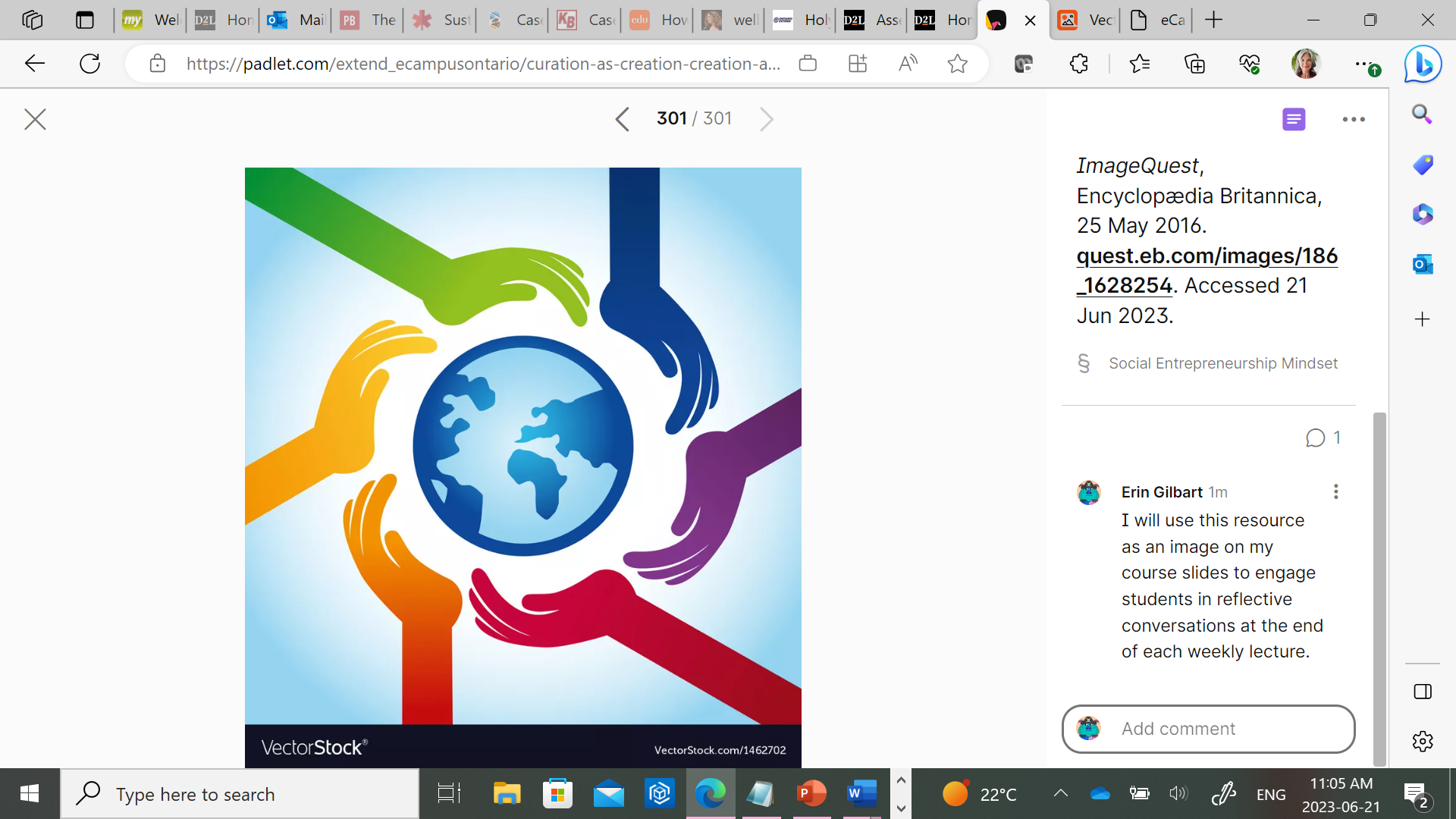 